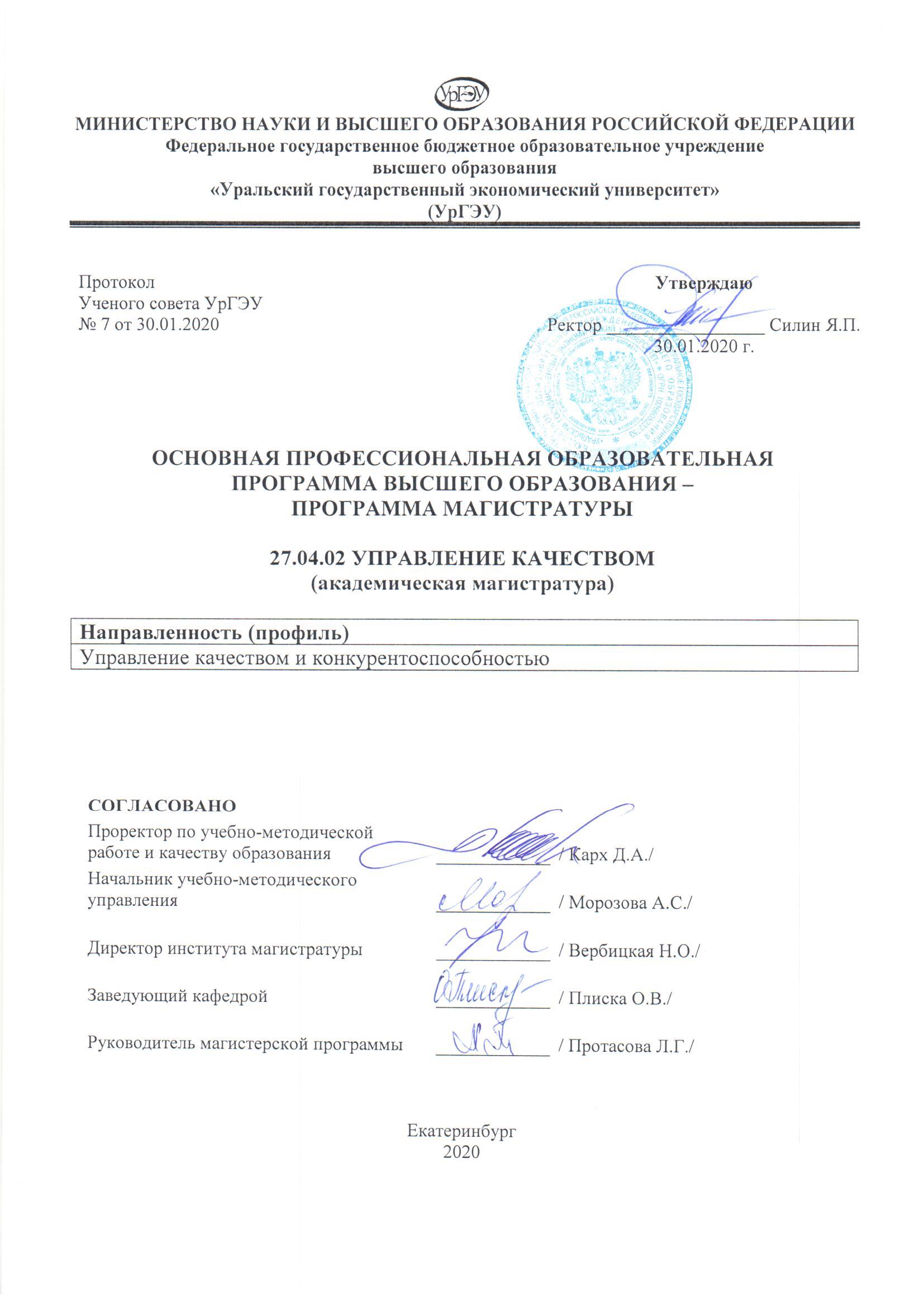  СОДЕРЖАНИЕИСПОЛЬЗУЕМЫЕ СОКРАЩЕНИЯУрГЭУ или университет – Федеральное государственное образовательное учреждение высшего образования «Уральский государственный экономический университет»;ОК – общекультурные компетенции;ОПК – общепрофессиональные компетенции;ПК – профессиональные компетенции;ФГОС ВО – федеральный государственный образовательный стандарт высшего образования (уровень магистратуры);ОПОП – основная профессиональная образовательная программа высшего образования – программа магистратуры;з.е. – зачетная единица; ГИА – государственная итоговая аттестация;ОС – оценочные материалы; РПД – рабочая программа дисциплины; Л – занятия лекционного типа (лекции); ПЗ – практические занятия;СРС – самостоятельная работа обучающихся; ЭО – электронное обучение;ДОТ – дистанционные образовательные технологии;ЭИОС – электронная информационная образовательная среда университета;ЭБС – электронные библиотечные системы;ПООП – примерные основные образовательные программы.1. ОБЩИЕ ПОЛОЖЕНИЯ ОСНОВНЫХ ПРОФЕССИОНАЛЬНЫХ ОБРАЗОВАТЕЛЬНЫХ ПРОГРАММ ВЫСШЕГО ОБРАЗОВАНИЯ – ПРОГРАММ МАГИСТРАТУРЫОБЩАЯ ХАРАКТЕРИСТИКА ОПОП Основная профессиональная образовательная программа высшего образования – программа магистратуры (далее программа магистратуры) определяет область, объекты, виды профессиональной деятельности и профессиональные задачи выпускников, освоивших программу.Разработана в соответствии с Приказом Министерства образования и науки РФ от 30 октября 2014 г. N 1401 "Об утверждении федерального государственного образовательного стандарта высшего образования по направлению подготовки 27.04.02 Управление качеством (уровень магистратуры)" (далее ФГОС ВО).Образовательная деятельность по программе магистратуры осуществляется на русском языке.Цель программы – подготовка магистров, готовых к выполнению профессиональных задач в сфере управления качеством продукции, процессов и услуг на различных уровнях организации бизнес-структур.Основная профессиональная образовательная программа высшего образования – программа магистратуры – академической магистратуры.Объем программы магистратуры составляет 120 зачетных единиц (далее – з.е.), вне зависимости от формы обучения, применяемых образовательных технологий, реализации программы магистратуры по индивидуальному учебному плану, в том числе ускоренному обучению. Объем программы магистратуры в очной форме обучения, реализуемой за один учебный год, составляет 60 з.е. без учета факультативных дисциплин. 1 з.е. соответствует 36 академическим часам (при продолжительности академического часа 45 минут).Объем программы магистратуры за один учебный год в заочной форме обучения составляет не более   75 з.е.Объем программы магистратуры за один учебный по индивидуальному плану вне зависимости от формы обучения составляет не более   75 з.е.Срок получения образования по программе магистратуры: по очной форме обучения, включая каникулы, предоставляемые после прохождения государственной итоговой аттестации, вне зависимости от применяемых образовательных технологий, составляет 2 года; по очно-заочной форме обучения вне зависимости от применяемых образовательных технологий составляет 2 года 4 месяца;по заочных формах обучения вне зависимости от применяемых образовательных технологий составляет 2 года 5 месяцев; при обучении по индивидуальному учебному плану вне зависимости от формы обучения составляет не более срока получения образования, установленного для соответствующей формы обучения;при обучении по индивидуальному учебному плану лиц с ограниченными возможностями здоровья может быть увеличен по их желанию не более чем на 1 год по сравнению со сроком получения образования для соответствующей формы обучения.Формы обучения по программе -очная;-очно-заочная;-заочная.При реализации программы магистратуры возможно применение электронного обучения и дистанционных образовательных технологий.При обучении лиц с ограниченными возможностями здоровья электронное обучение и дистанционные образовательные технологии предусматривают возможность приема-передачи информации в доступных для них формах.Реализация программы магистратуры возможна с использованием сетевой формы.Область профессиональной деятельности выпускников, освоивших программу магистратуры, включает разработку, исследование, внедрение и сопровождение в организациях всех видов деятельности и всех форм собственности систем управления качеством, охватывающих все процессы организации, вовлекающих в деятельность по непрерывному улучшению качества всех ее сотрудников и направленных на достижение долговременного успеха и стабильности функционирования организации.Объектами профессиональной деятельности выпускников, освоивших программу магистратуры, являются:системы менеджмента качества, образующие их организационные структуры, методики, процессы и ресурсы, способы и методы их исследования, проектирования, отладки, эксплуатации, аудирования и сертификации в различных сферах деятельности.При реализации программ магистратуры, все общекультурные и общепрофессиональные компетенции, а также профессиональные компетенции, отнесенные к тем видам профессиональной деятельности, на которые ориентированы образовательные программы (по направленности (профилю), включаются в набор требуемых результатов освоения программ магистратуры.Программы магистратуры по направленностям (профилям), ориентированы на профессиональные стандарты (приложение 1), трудовые функции которых соотносятся с профессиональными компетенциями и включаются в набор требуемых результатов освоения программ магистратуры (приложение 2).ОПОП ориентирована на конкретные виды профессиональной деятельности, к которым готовится магистр, исходя из потребностей рынка труда.Выпускник, освоивший программу магистратуры, в соответствии с видами профессиональной деятельности, на которые ориентирована программа магистратуры, должен быть готов решать следующие профессиональные задачи:производственно-технологическая деятельность:непрерывное исследование производственных процессов с целью выявления производительных действий и потерь;выявление необходимых усовершенствований и разработка новых, более эффективных средств контроля качества;технологические основы формирования качества и производительности труда;метрологическое обеспечение проектирования, производства, эксплуатации технических изделий и систем;разработка методов и средств повышения безопасности и экологичности технологических процессов;организация информационных технологий в управление качеством и защита информации;осуществление сертификации систем управления качеством;проведение метрологической поверки средств измерений технологических процессов производства;организационно-управленческая деятельность:организация действий, необходимых при эффективной работе системы управления качеством;организация службы управления персоналом;содержание управленческого учета и практическое использование показателей переменных и постоянных затрат на обеспечение качества продукции;инвестиции и методы оценки их экономической эффективности;управление материальными и информационными потоками при производстве продукции и оказании услуг в условиях всеобщего управления качеством;организация контроля и проведения испытаний в процессе производства;организация мероприятий по улучшению качества продукции и оказания услуг;научно-исследовательская деятельность:анализ, синтез и оптимизация процессов обеспечения качества испытаний, сертификации продукции с применением проблемно-ориентированных методов;разработка и исследование моделей систем управления качеством;анализ состояния и динамика показателей развития систем управления качеством продукции и услуг;анализ и разработка новых более эффективных методов и средств контроля за технологическими процессами;разработка и анализ эффективных методов обеспечения качества;исследование и разработка моделей систем качества и обеспечение их эффективного функционирования;исследование, анализ и разработка статистических методов контроля качества;исследование методов планирования качества;исследование и разработка принципов обеспечения и управления качеством продукции и услугПЛАНИРУЕМЫЕ РЕЗУЛЬТАТЫ ОСВОЕНИЯ ОПОПВ результате освоения ОПОП у выпускника должны быть сформированы общекультурные (ОК), общепрофессиональные (ОПК), профессиональные (ПК) компетенции, установленные в соответствии ФГОС ВО.Общекультурные компетенции (ОК)Общепрофессиональные компетенции (ОПК)Профессиональные компетенции (ПК)1.3. ОБЩАЯ ХАРАКТЕРИСТИКА СТРУКТУРЫ ПРОГРАММЫ МАГИСТРАТУРЫБлок 1 Дисциплины, относящиеся к базовой части программы магистратуры, являются обязательными для освоения обучающимся вне зависимости от направленности (профиля) программы, которую он осваивает. Дисциплины (модули), относящиеся к вариативной части программы магистратуры, практики (в том числе НИР) определяют направленность (профиль) программы. После выбора обучающимся направленности (профиля) программы набор соответствующих дисциплин, практик (в том числе НИР) становится обязательным для освоения обучающимся.Обучающимся обеспечивается возможность освоения дисциплин по выбору, в том числе специальные условия инвалидам и лицам с ограниченными возможностями здоровья, в объеме не менее 30 процентов объема вариативной части Блока 1 "Дисциплины (модули)".Количество часов, отведенных на занятия лекционного типа, в целом по Блоку 1 "Дисциплины (модули)" составляет не более 20 процентов от общего количества часов аудиторных занятий, отведенных на реализацию этого Блока.В Блок 2 "Практики, в том числе научно-исследовательская работа (НИР)" входят учебная и производственная, в том числе преддипломная практики.В Блок 3 "Государственная итоговая аттестация" входит защита выпускной квалификационной работы, включая подготовку к защите и процедуру защиты.1.4. ОБЩАЯ ХАРАКТЕРИСТИКА УСЛОВИЙ РЕАЛИЗАЦИИ ОПОПКадровые условия реализации программыКвалификация руководящих и научно-педагогических работников соответствует квалификационным характеристикам, установленным в Едином квалификационном справочнике должностей руководителей, специалистов и служащих.Реализация ОПОП обеспечивается руководящими и научно-педагогическими работниками организации, а также лицами, привлекаемыми к реализации программы магистратуры на условиях гражданско-правового договора.Материально-технические условия УрГЭУ располагает материально-технической базой и необходимым комплектом лицензионного программного обеспечения соответствующей действующим противопожарным правилам и нормам, и обеспечивающей проведение всех видов дисциплинарной и междисциплинарной подготовки, практической и научно-исследовательской работ обучающихся, предусмотренных учебным планом.Специальные помещения представляют собой учебные аудитории для проведения занятий лекционного типа, занятий семинарского типа, курсового проектирования (выполнения курсовых работ), групповых и индивидуальных консультаций, текущего контроля и промежуточной аттестации, а также помещения для самостоятельной работы и помещения для хранения и профилактического обслуживания учебного оборудования, лаборатории, оснащенные лабораторным оборудованием, в зависимости от степени его сложности.Помещения для самостоятельной работы обучающихся оснащены компьютерной техникой с возможностью подключения к сети "Интернет" и обеспечением доступа в электронную информационно-образовательную среду организации.Для применения электронного обучения, дистанционных образовательных технологий имеются виртуальные аналоги специально оборудованных помещений (лабораторий).При реализации программ магистратуры каждый обучающийся в течение всего периода обучения обеспечен индивидуальным неограниченным доступом:- к электронной информационно-образовательной среде http://lib.usue.ru/ - к электронно-библиотечным системам.Электронная информационно-образовательная среда обеспечивает возможность доступа, обучающегося из любой точки, в которой имеется доступ к информационно-телекоммуникационной сети «Интернет», как на территории УрГЭУ, так и вне ее. Функционирование электронной информационно-образовательной среды обеспечивается соответствующими средствами информационно-коммуникационных технологий и квалификацией работников, ее использующих и поддерживающих. Учебно-методические условияДля проведения занятий лекционного типа предлагаются наборы демонстрационного оборудования и учебно-наглядных пособий, обеспечивающие тематические иллюстрации, соответствующие, рабочим учебным программам дисциплин.Программа обеспечена необходимым комплектом лицензионного программного обеспечения (состав определяется в рабочих программах дисциплин и ежегодно обновляется.Электронное портфолио обучающегося по ОПОППортфолио формируется с первого курса и размещается в электронном виде на сайте http://portfolio.usue.ruЭлектронное портфолио обучающегося по ОПОП включает в себя следующие виды письменных работ:контрольные работы, предусмотренные учебными планами очно-заочной формы обучения;курсовые работы (проекты), предусмотренные учебными планами всех форм обучения;отчеты по всем видам практики;рецензии и оценки.Обучающий самостоятельно загружает сканы документов (титульный лист, выходные данные, работа, список литературы, приказы, патенты, свидетельства и т.д.), подтверждающие его участие в:научно-практических мероприятиях (форумах, конференциях, конкурсах, олимпиадах и т.д.);научных публикациях (тезисы докладов);выполнении научно-исследовательских работ, отраженное в научных отчетах по хоздоговорным НИР, государственным контрактам, грантам;создании объектов интеллектуальной собственности.сканы документов (грамот, благодарственных писем, благодарностей, дипломов и пр.), подтверждающих его участие и отражающих результаты его личных достижений в общественной деятельности, спорте, культуре.1.5. ОБЩАЯ ХАРАКТЕРИСТИКА СОДЕРЖАНИЯ ОБРАЗОВАТЕЛЬНОЙ ДЕЯТЕЛЬНОСТИ ПО ОПОПАудиторная, контактная работа состоит из:Контактная работа при проведении учебных занятий по дисциплинам включает в себя:занятия лекционного типа (лекции и иные учебные занятия, предусматривающие преимущественную передачу учебной информации педагогическими работниками организации и  лицами, привлекаемыми организацией к реализации образовательных программ на иных условиях, обучающимся) занятия семинарского типа (семинары, практические занятия, практикумы, лабораторные работы, коллоквиумы и иные аналогичные занятия), групповые консультации,индивидуальную работу обучающихся с педагогическими работниками организации и лицами, привлекаемыми организацией к реализации образовательных программ на иных условиях (в том числе индивидуальные консультации);иную контактную работу, предусматривающую групповую или индивидуальную работу обучающихся с педагогическими работниками организации и лицами, привлекаемыми организацией к реализации образовательных программ на иных условиях.Предусмотрена аудиторная контактная работа, а также контактная работа в электронной информационно-образовательной среде УрГЭУ.Практика Типы учебной практики:практика по получению первичных профессиональных умений и навыков.Способы проведения учебной практики:стационарная.Типы производственной практики:практика по получению профессиональных умений и опыта профессиональной деятельности (в том числе производственно-технологическая, организационно-управленческая);НИР.Способы проведения производственной практики:стационарная;Преддипломная практика проводится для выполнения выпускной квалификационной работы и является обязательной.Способы проведения преддипломной практики:стационарная;Учебная и производственная практики могут проводиться в структурных подразделениях УрГЭУ.Для лиц с ограниченными возможностями здоровья выбор мест прохождения практик должен учитывать состояние здоровья и требования по доступности.Проведение практик осуществляется на основе договоров с организациями, деятельность которых соответствует профилю ОПОП, осваиваемому в рамках ОПОП. Формы проведения практик.Практика проводится дискретно - путем выделения в календарном учебном графике непрерывного периода учебного времени для проведения каждого вида практики, предусмотренных ОПОП.Обучающиеся, совмещающие обучение с трудовой деятельностью, вправе проходить практику по месту трудовой деятельности в случаях, если профессиональная деятельность, осуществляемая ими, соответствует требованиям к содержанию практики.Обучающиеся в период прохождения практики выполняют индивидуальные задания, предусмотренные программами практики. Результаты практики оцениваются посредством проведения промежуточной аттестации, по оценочным материалам УрГЭУ.Самостоятельная работа студентовОрганизация самостоятельной работы обучающихся по ОПОП осуществляется по трем направлениям:- внеаудиторная (написание рефератов, выполнение контрольных работ, подготовка отчетов по практике, написание курсовой работы и др.);- аудиторная самостоятельная работа, под непосредственным контролем преподавателя (выполнение аудиторных контрольных, лабораторных работ и т.д.);- научно-исследовательская (подготовка курсовых работ, докладов, тезисов к участию в конференциях, форумах, подготовка работ на конкурсы, олимпиады  и т.д.).Научно-исследовательская работаПодготовка публикаций по профилю, выступления на конференциях, круглых столах и т.д.	Текущий контроль успеваемости обеспечивает оценивание хода освоения дисциплин и прохождения практик. Промежуточная аттестация обучающихся обеспечивает оценивание промежуточных и окончательных результатов обучения по дисциплинам и прохождения практик (в том числе результатов курсового проектирования (выполнения курсовых работ).Промежуточная аттестацияПорядок проведения промежуточной аттестации включает в себя систему оценивания результатов промежуточной аттестации и критерии выставления оценок. Формы промежуточной аттестации, периодичность, порядок проведения, устанавливаются учебным планом. Порядок и сроки ликвидации академической задолженности устанавливаются локальными нормативными актами УрГЭУ.Государственная итоговая аттестацияК ГИА допускается обучающийся, не имеющий академической задолженности и в полном объеме выполнивший учебный план или индивидуальный учебный план. ГИА проводится государственными экзаменационными комиссиями в целях определения соответствия результатов освоения обучающимися ОПОП соответствующим требованиям ФГОС ВО.В государственную итоговую аттестацию обучающихся входит защита выпускной квалификационной работы, включая подготовку к процедуре защиты и процедуру защиты.Лицам, успешно прошедшим государственную итоговую аттестацию, выдаются документ об образовании и квалификации. Обучающимся по образовательным программам после прохождения ГИА предоставляется по их заявлению каникулы в пределах срока освоения соответствующей образовательной программы, по окончании которых производится отчисление обучающихся в связи с получением образования.1.6. ОБЩИЕ ТРЕБОВАНИЯ К СИСТЕМЕ ОЦЕНИВАНИЯ РЕЗУЛЬТАТОВ ОСВОЕНИЯ ОПОП И КРИТЕРИИ ВЫСТАВЛЕНИЯ ОЦЕНОКТекущая аттестация. Используется 5-балльная система оценивания. Оценка работы студента в течении семестра осуществляется преподавателем в соответствии с разработанной им системой оценки учебных достижений в процессе обучения по данной дисциплине. В рабочих программах дисциплин и практик закреплены виды текущей аттестации, планируемые результаты контрольных мероприятий и критерии оценки учебный достижений.Промежуточная аттестация. Используется 5-балльная система оценивания. Оценка работы студента по окончанию дисциплины (части дисциплины) осуществляется преподавателем в соответствии с разработанной им системой оценки достижений студента в процессе обучения по данной дисциплине. Государственная итоговая аттестация. Используется 5-балльная система оценивания. Оценка уровня сформированности компетенций и готовности обучающего решать профессиональные задачи.Шкала оценивания для текущей, промежуточной аттестации (по дисциплинам Блока 1, практикам Блока 2)5-4 балла – высокий уровень3 балла – средний уровеньКритерии оценки содержания, качества подготовки и защиты выпускной квалификационной работы (Блок3)Оценка «неудовлетворительно» выставляется, если:аппарат исследования не продуман или отсутствует его описание;неудачно сформулированы цель и задачи, выводы носят декларативный характер;в работе не обоснована актуальность проблемы; работа не носит самостоятельного исследовательского характера; не содержит анализа и практического разбора деятельности объекта исследования; не имеет выводов и рекомендаций; не отвечает требованиям, изложенным в методических указаниях кафедры;работа имеет вид компиляции из немногочисленных источников без оформления ссылок на них или полностью заимствована;в заключительной части не отражаются перспективы и задачи дальнейшего исследования данной темы, вопросы практического применения и внедрения результатов исследования в практику;неумение анализировать научные источники, делать необходимые выводы, поверхностное знакомство со специальной литературой; минимальный библиографический список;студент на защите не может аргументировать выводы, затрудняется отвечать на поставленные вопросы по теме либо допускает существенные ошибки;в отзывах научного руководителя и рецензента имеются существенные критические замечания;оформление не соответствует требованиям, предъявляемым к ВКР;к защите не подготовлены презентационные материалы.1.7. ОБЩИЕ ТРЕБОВАНИЯ К ОРГАНИЗАЦИИ ОБРАЗОВАТЕЛЬНОГО ПРОЦЕССА ДЛЯ ЛИЦ С ОГРАНИЧЕННЫМИ ВОЗМОЖНОСТЯМИ ЗДОРОВЬЯВ целях доступности освоения программы для лиц с ограниченными возможностями здоровья при необходимости (по заявлению студента) университет обеспечивает следующие условия:установление особого порядок освоения дисциплин, дисциплин по физической культуре и спорту с учетом состояния их здоровья;выбор мест прохождения практика с учетом особенностей их психофизического развития, индивидуальных возможностей, состояния здоровья обучающихся и требований по доступности;обеспечение электронными образовательными ресурсами в формах, адаптированных к ограничениям их здоровья.обучение по индивидуальному учебному плану вне зависимости от формы обучения может быть увеличено по их желанию не более чем на 1 год по сравнению со сроком получения образования для соответствующей формы обучения. при реализации программы магистратуры организация использует электронное обучение и дистанционные образовательные технологии, которые должны предусматривать возможность приема-передачи информации в доступных для них формах. Обучающимся обеспечен доступ (удаленный доступ), к современным профессиональным базам данных и информационным справочным системам, состав которых определяется в рабочих программах дисциплин (модулей) и подлежит ежегодному обновлению.государственная итоговая аттестация проводится организацией с учетом особенностей их психофизического развития, их индивидуальных возможностей и состояния здоровья. При проведении государственной итоговой аттестации обеспечивается соблюдение следующих общих требований: проведение государственной итоговой аттестации для инвалидов в одной аудитории совместно с обучающимися, не являющимися инвалидами, если это не создает трудностей для инвалидов и иных обучающихся при прохождении государственной итоговой аттестации; присутствие в аудитории ассистента (ассистентов), оказывающего обучающимся инвалидам необходимую техническую помощь с учетом их индивидуальных особенностей (занять рабочее место, передвигаться, прочитать и оформить задание, общаться с председателем и членами государственной экзаменационной комиссии); использование необходимыми обучающимся инвалидам техническими средствами при прохождении государственной итоговой аттестации с учетом их индивидуальных особенностей; обеспечение возможности беспрепятственного доступа обучающихся инвалидов в аудитории, туалетные и другие помещения, а также их пребывания в указанных помещениях.Для лиц с ограниченными возможностями здоровья по зрению:наличие альтернативной версии официального сайта университета в сети «Интернет» для слабовидящих;размещение в доступных для обучающихся, являющихся слепыми или слабовидящими, местах и в адаптированной форме (с учетом их особых потребностей) справочной информации о расписании учебных занятий (в том числе шрифтом Брайля);присутствие ассистента, оказывающего обучающемуся необходимую помощь; обеспечение выпуска альтернативных форматов печатных материалов (крупный шрифт или аудиофайлы);обеспечение доступа обучающегося, являющегося слепым и использующего собаку-проводника, к зданию университета;Для лиц с ограниченными возможностями здоровья по слуху: дублирование звуковой справочной информации о расписании учебных занятий визуальной (установка мониторов с возможностью трансляции субтитров (мониторы, их размеры и количество определяются с учетом размеров помещения);обеспечение надлежащими звуковыми средствами воспроизведения информации;Для лиц с ограниченными возможностями здоровья, имеющих нарушения опорно-двигательного аппарата, доступ и возможность пребывания в учебных и иных помещениях, столовых, туалетных и других помещениях университета (наличие пандусов, поручней, расширенных дверных проемов, лифтов, специальных кресел и других приспособлений).2. ХАРАКТЕРИСТИКА ОСНОВНЫХ ПРОФЕССИОНАЛЬНЫХ ОБРАЗОВАТЕЛЬНЫХ ПРОГРАММ – ПРОГРАММ МАГИСТРАТУРЫ, 27.04.02 УПРАВЛЕНИЕ КАЧЕСТВОМ ПО НАПРАВЛЕННОСТЯМ (ПРОФИЛЯМ)2.1. ОБЩАЯ МАТРИЦА КОМПЕТЕНЦИЙ БАЗОВОЙ ЧАСТИ ПРОГРАММЫ МАГИСТРАТУРЫДисциплины, относящиеся к базовой части программы магистратуры, обязательные вне зависимости от направленности (профиля) программы магистратуры. 2.1. ПО НАПРАВЛЕННОСТИ (ПРОФИЛЮ) УПРАВЛЕНИЕ КАЧЕСТВОМ И КОНКУРЕНТОСПОСОБНОСТЬЮЦель программы - подготовка магистров, готовых к выполнению профессиональных задач в сфере управления качеством продукции, процессов и услуг на различных уровнях организации бизнес-структур. Трудоустройство выпускников, освоивших ОПОП (Наименование базовой группы, должности (профессии) или специальности (ЕКС, ОКЗ)(ПС))Руководители специализированных (производственно-эксплуатационных) подразделений (служб) в промышленности:Начальник отдела контроля качестваЗаместитель директора по управлению качествомМАТРИЦА КОМПЕТЕНЦИЙ ДИСЦИПЛИН ВАРИАТИВНОЙ ЧАСТИ ПРОГРАММЫ МАГИСТРАТУРЫ И ПРАКТИКИ, ОПРЕДЕЛЯЮЩИЕ НАПРАВЛЕННОСТЬ (ПРОФИЛЬ) УПРАВЛЕНИЕ КАЧЕСТВОМ И КОНКУРЕНТОСПОСОБНОСТЬЮПриложение 1Перечень профессиональных стандартов,соответствующих профессиональной деятельности выпускников, освоившихпрограмму магистратуры по направлению подготовки 27.04.02 Управление качествомПриложение 2Перечень общих требований, соответствующих профессиональной деятельности выпускников, освоивших программу магистратуры по направлению подготовки 27.04.02 Управление качеством Сопряжение профессиональных компетенций с квалификационными требованиями профессиональных стандартов (общетрудовыми и трудовыми функциями)Область профессиональной деятельности (по Реестру Минтруда) – 40 Сквозные виды профессиональной деятельности в промышленностиИСПОЛЬЗУЕМЫЕ СОКРАЩЕНИЯ31. ОБЩИЕ ПОЛОЖЕНИЯ ОСНОВНЫХ ПРОФЕССИОНАЛЬНЫХ ОБРАЗОВАТЕЛЬНЫХ ПРОГРАММ ВЫСШЕГО ОБРАЗОВАНИЯ – ПРОГРАММ МАГИСТРАТУРЫ41.1. Общая характеристика ОПОП 41.2. Планируемые результаты освоения ОПОП61.3. Общая характеристика структуры программы магистратуры101.4. Общая характеристика условий реализации ОПОП101.5. Общая характеристика содержания образовательной деятельности по ОПОП121.6. Общие требования к  системе оценивания результатов освоения ОПОП и критерии выставления оценок141.7. Общие требования к организации образовательного  процесса для лиц с ограниченными возможностями здоровья182. ХАРАКТЕРИСТИКА ОСНОВНЫХ ПРОФЕССИОНАЛЬНЫХ ОБРАЗОВАТЕЛЬНЫХ ПРОГРАММ – ПРОГРАММ МАГИСТРАТУРЫ, 27.04.02 УПРАВЛЕНИЕ КАЧЕСТВОМ ПО НАПРАВЛЕННОСТЯМ (ПРОФИЛЯМ), ОБЩАЯ МАТРИЦА КОМПЕТЕНЦИЙ БАЗОВОЙ ЧАСТИ ПРОГРАММЫ МАГИСТРАТУРЫ202.1. Общая  матрица компетенций базовой части202.2. По направленности (профилю) Управление качеством и конкурентоспособностью21Приложение 1 Перечень профессиональных стандартов, соответствующих профессиональной деятельности выпускников, освоивших программу магистратуры по направлению подготовки 24Приложение 2 Перечень общих требований, соответствующих профессиональной деятельности выпускников, освоивших программу магистратуры по направлению подготовки 27.04.02 «Управление качеством» Сопряжение профессиональных компетенций с квалификационными требованиями  профессиональных стандартов (общетрудовыми и трудовыми функциями)25Направленность (профиль)Виды профессиональной деятельности, к которым готовятся выпускникиВиды профессиональных стандартовУправление качеством и конкурентоспособностьюОсновные:- научно-исследовательскаяДополнительные:- производственно-технологическая;- организационно-управленческая40.062Код и наименование общекультурной компетенцииНаименование индикатора достижения общекультурной компетенции Основание Анализ отечественного, зарубежного опыта и профессиональных стандартовОК-1 способность к абстрактному мышлению, анализу, синтезуЗнает суть процессов абстрактного мышления, анализа, синтеза.Умеет применять основные приемы анализа и синтеза информации для решения профессиональных задач.Имеет навыки эффективного научного мышления для постановки и решения нестандартных научно-исследовательских проблем.ОК-2 готовность действовать в нестандартных ситуациях, нести социальную и этическую ответственность за принятые решенияЗнает основные приемы действий в нестандартных ситуациях, социальную и этическую ответственность за принятые решенияУмеет применять механизмы поведения в нестандартных ситуациях, нести социальную и этическую ответственность за принятые решенияИмеет навыки принятия решений в нестандартных ситуацияхОК-3 готовность к саморазвитию, самореализации, использованию творческого потенциалаЗнает особенности собственного творческого потенциала и области его наиболее результативной реализации в профессиональной деятельностиУмеет разрабатывать индивидуальную траектория саморазвития и самореализацииИмеет навыки организации процесса творческого саморазвития в научной и профессиональной сфереОК-4 способность к сотрудничеству, разрешению конфликтов, к толерантности; способностью к социальной адаптации; владением навыками руководства коллективомЗнает методы командной работы, основы толерантных отношений и формы эффективного взаимодействияУмеет применять способы руководства коллективом с учетом толерантного восприятия социальных, этнических и культурных различийИмеет навыки руководства коллективом в сфере своей профессиональной деятельностиОК-5 способность собирать, обрабатывать и интерпретировать с использованием современных информационных технологий данные, необходимые для формирования суждений по соответствующим социальным, научным и этическим проблемамЗнает способы сбора, обработки и интерпретации данных с использованием современных информационных технологийУмеет классифицировать информацию о проблемах по объектам профессиональной области для представления ее в базах данныхИмеет навыки сбора, обработки и интерпретации данных с использованием современных информационных технологий с последующим формированием суждений по соответствующим проблемамКод и наименование общепрофессиональной компетенцииНаименование индикатора достижения общекультурной компетенции Основание Анализ отечественного, зарубежного опыта и профессиональных стандартовОПК-1 способность формулировать цели и задачи исследования, выявлять приоритеты решения задач, выбирать и создавать критерии оценкиЗнать: цели, задачи, методы и приемы научного исследования, методы выявления приоритетов и выбора критериев оценкиУметь: формулировать цели и задачи исследования, выявлять приоритеты решения задач, формировать критерии оценкиИметь навыки (трудовые действия) выбора направления  исследования с обоснованием принятого направления исследования и разработки общей методики проведения исследованийОПК-2 способность к самостоятельному обучению новым методам исследования, к изменению научного и научно-производственного профиля своей профессиональной деятельности Знать: новые методы исследования в профессиональной области, методики самостоятельного обученияУметь: самостоятельно обучаться новым методам исследования в профессиональной сфереИметь навыки (трудовые действия) планирования, организации и реализации видов исследовательской деятельности с применением самоконтроля и самооценки ОПК-3 способность использовать иностранный язык в профессиональной сфере Знать: основные особенности фонетического, грамматического и лексического аспектов иностранного языка, культуру стран изучаемого языка, правила речевого этикета, основы публичной речи, основные приемы аннотирования, реферирования и перевода специальной литературыУметь: понимать устную и письменную речь на бытовые и профессиональные темы, составлять тезисы и аннотации к докладам по изучаемой проблематикеИметь навыки (трудовые действия) осуществления коммуникации в профессиональной и научной сферахОПК-4 способность использовать на практике умения и навыки в организации исследовательских и проектных работ, в управлении коллективом Знать: основные принципы и методы взаимодействия с коллективом при выполнении исследовательских и проектных работУметь: организовывать исследовательские и проектные работы с адекватным восприятием межличностных различий в коллективеИметь навыки (трудовые действия) поведения в производственных ситуациях при выполнении исследовательских и проектных работОПК-5 способность к профессиональной эксплуатации современного оборудования и приборовЗнать: методы и средства измерения и контроля технологических процессов и оборудованияУметь: профессионально эксплуатировать современное оборудование и приборы в рамках своей профессиональной деятельностиИметь навыки (трудовые действия) эксплуатации современного оборудования и приборовОПК-6способность применять современные методы исследования, оценивать и представлять результаты выполненной работыЗнать: современные методы исследования и оценки в профессиональной сфереУметь: применять современные методы исследования, оценивать и представлять результаты выполненной работыИметь навыки (трудовые действия) поиска, обработки, анализа новой информации с предоставлением результатов выполненной работыОПК-7способность идентифицировать основные процессы и участвовать в разработке их рабочих моделейЗнать: способы описания процессов и их взаимодействия, способы представления рабочих моделей процессовУметь: выполнять описание процессов и их взаимодействияИметь навыки (трудовые действия) функционального моделирования процессовОПК-8способность участвовать в проведении корректирующих и превентивных мероприятий, направленных на улучшение качестваЗнать: подходы к проведению корректирующих и превентивных мероприятий, направленных на улучшение качестваУметь: разрабатывать и участвовать в проведении корректирующих и превентивных мероприятий Иметь навыки (трудовые действия) участия в проведении корректирующих и превентивных мероприятийПрофессиональные задачи (ФГОС ВО)Код и наименование ПКНаименование индикатора достижения ПК для всех дисциплин, формирующих ПКОснование Анализ отечественного, зарубежного опыта и профессиональных стандартовПроизводственно-технологическая деятельностьПроизводственно-технологическая деятельностьПроизводственно-технологическая деятельностьпроизводственно-технологическая деятельность:непрерывное исследование производственных процессов с целью выявления производительных действий и потерь;выявление необходимых усовершенствований и разработка новых, более эффективных средств контроля качества;технологические основы формирования качества и производительности труда;метрологическое обеспечение проектирования, производства, эксплуатации технических изделий и систем;разработка методов и средств повышения безопасности и экологичности технологических процессов;организация информационных технологий в управлении качеством и защита информации;осуществление сертификации систем управления качеством;проведение метрологической поверки средств измерений технологических процессов производства;ПК-1 способность проводить корректирующие и превентивные мероприятия, направленные на улучшение качестваЗнать: методы, инструменты и пути повышения качества продукции, услуг и процессовУметь: проводить корректирующие и превентивные мероприятия, направленные на улучшение качестваИметь навыки (трудовые действия)  разработки и проведения корректирующих и превентивных мероприятийРазработка корректировочных мероприятий по устранению причинвозникновения дефектов продукции (процессов), выявляемых приэксплуатации продукции (услуг) (Е/01.7)производственно-технологическая деятельность:непрерывное исследование производственных процессов с целью выявления производительных действий и потерь;выявление необходимых усовершенствований и разработка новых, более эффективных средств контроля качества;технологические основы формирования качества и производительности труда;метрологическое обеспечение проектирования, производства, эксплуатации технических изделий и систем;разработка методов и средств повышения безопасности и экологичности технологических процессов;организация информационных технологий в управлении качеством и защита информации;осуществление сертификации систем управления качеством;проведение метрологической поверки средств измерений технологических процессов производства;ПК-2 способность прогнозировать динамику, тенденции развития объекта, процесса, задач, проблем, их систем, пользоваться для этого формализованными моделями, методами Знать: методы, модели и способы прогнозирования динамики развития объектов, процессов, задач, проблем и их системУметь: осуществлять подготовку и обработку исходных данных для исследования с использованием формализованных методов принятия решенийИметь навыки (трудовые действия)  проведения анализа развития объектов, процессов, задач, проблем и их систем в профессиональной сфереОрганизационно-управленческая деятельность Организационно-управленческая деятельность Организационно-управленческая деятельность организация действий, необходимых при эффективной работе системы управления качеством;организация службы управления персоналом;содержание управленческого учета и практическое использование показателей переменных и постоянных затрат на обеспечение качества продукции;инвестиции и методы оценки их экономической эффективности;управление материальными и информационными потоками при производстве продукции и оказании услуг в условиях всеобщего управления качеством;организация контроля и проведения испытаний в процессе производства;организация мероприятий по улучшению качества продукции и оказания услуг;ПК-3 способность на основе концепции всеобщего управления качеством участвовать в подготовке перспективной политики развития организации и разработке систем ее реализации Знать: основные положения концепции всеобщего управления качествомУметь: разрабатывать документацию организации в области качества, применять принципы и методы всеобщего управления качеством для совершенствования деятельности организацииИметь навыки (трудовые действия) применения инструментов управления качеством, разработки систем реализации политики развития организацииОбеспечение функционирования и совершенствования действующей в организации системы менеджмента качества. Руководство работами по формированию политики организации в области качества, определения ее основных направлений в соответствии со стратегией развития организации и мер по ее реализации. Обеспечение системности проводимых в организации работ по управлению качеством (I/01.7)организация действий, необходимых при эффективной работе системы управления качеством;организация службы управления персоналом;содержание управленческого учета и практическое использование показателей переменных и постоянных затрат на обеспечение качества продукции;инвестиции и методы оценки их экономической эффективности;управление материальными и информационными потоками при производстве продукции и оказании услуг в условиях всеобщего управления качеством;организация контроля и проведения испытаний в процессе производства;организация мероприятий по улучшению качества продукции и оказания услуг;ПК-4 способность планировать и организовывать работу коллектива исполнителей, принимать исполнительские решения в условиях различных мнений Знать: технологии планирования и организации работы коллектива, методы теории принятия решенийУметь: планировать и организовывать работу коллектива при реализации различных задач менеджмента качестваИметь навыки (трудовые действия)  планирования и организации работы коллектива в условиях различных мнений с использованием методов теории принятия решения и управления рискамиорганизация действий, необходимых при эффективной работе системы управления качеством;организация службы управления персоналом;содержание управленческого учета и практическое использование показателей переменных и постоянных затрат на обеспечение качества продукции;инвестиции и методы оценки их экономической эффективности;управление материальными и информационными потоками при производстве продукции и оказании услуг в условиях всеобщего управления качеством;организация контроля и проведения испытаний в процессе производства;организация мероприятий по улучшению качества продукции и оказания услуг;ПК-5 способность разрабатывать планы научно-исследовательских и опытно-конструкторских работ, управлять ходом их выполненияЗнать: этапы проведения научно-исследовательских и опытно-конструкторских работУметь: решать задачи по планированию и управлению ходом научно-исследовательских и опытно-конструкторских работИметь навыки (трудовые действия) управления качеством проектирования и разработки научно-исследовательских и опытно-конструкторских работНаучно-исследовательская деятельностьНаучно-исследовательская деятельностьНаучно-исследовательская деятельностьанализ, синтез и оптимизация процессов обеспечения качества испытаний, сертификации продукции с применением проблемно-ориентированных методов;разработка и исследование моделей систем управления качеством;анализ состояния и динамика показателей развития систем управления качеством продукции и услуг;анализ и разработка новых более эффективных методов и средств контроля за технологическими процессами;разработка и анализ эффективных методов обеспечения качества;исследование и разработка моделей систем качества и обеспечение их эффективного функционирования;исследование, анализ и разработка статистических методов контроля качества;исследование методов планирования качества;исследование и разработка принципов обеспечения и управления качеством продукции и услуг;ПК-6способность осуществлять постановку задачи исследования, формирование плана его реализацииЗнать: методы постановки задачи исследования и формирования плана его реализацииУметь: осуществлять постановку задачи исследования и формировать план его реализацииИметь навыки (трудовые действия) постановки, проведения и анализа результатов исследованияанализ, синтез и оптимизация процессов обеспечения качества испытаний, сертификации продукции с применением проблемно-ориентированных методов;разработка и исследование моделей систем управления качеством;анализ состояния и динамика показателей развития систем управления качеством продукции и услуг;анализ и разработка новых более эффективных методов и средств контроля за технологическими процессами;разработка и анализ эффективных методов обеспечения качества;исследование и разработка моделей систем качества и обеспечение их эффективного функционирования;исследование, анализ и разработка статистических методов контроля качества;исследование методов планирования качества;исследование и разработка принципов обеспечения и управления качеством продукции и услуг;ПК-7способность выбирать существующие или разрабатывать новые методы исследованияЗнать: современные методы исследования в профессиональной сфере и способы разработки новых методов исследованияУметь: выбирать существующие и разрабатывать новые методы исследованияИметь навыки (трудовые действия) проведения исследования, проведения самооценки деятельности организации по моделям совершенстваанализ, синтез и оптимизация процессов обеспечения качества испытаний, сертификации продукции с применением проблемно-ориентированных методов;разработка и исследование моделей систем управления качеством;анализ состояния и динамика показателей развития систем управления качеством продукции и услуг;анализ и разработка новых более эффективных методов и средств контроля за технологическими процессами;разработка и анализ эффективных методов обеспечения качества;исследование и разработка моделей систем качества и обеспечение их эффективного функционирования;исследование, анализ и разработка статистических методов контроля качества;исследование методов планирования качества;исследование и разработка принципов обеспечения и управления качеством продукции и услуг;ПК-8способность разрабатывать рекомендации по практическому использованию полученных результатов исследованийЗнать: методы определения практической значимости полученных результатов исследованияУметь: разрабатывать рекомендации по практическому использованию полученных результатов исследованияИметь навыки (трудовые действия) совершенствования деятельности организации и повышения уровня конкурентоспособности объектов на основе полученных результатов исследованийСтруктура программы магистратурыСтруктура программы магистратурыОбъем программы магистратуры в зачетных единицахБлок 1Дисциплины (модули)57 - 63Блок 1Базовая часть17 - 22Блок 1Вариативная часть40 - 41Блок 2Практики, в том числе научно-исследовательская работа (НИР)48 - 57Блок 2Вариативная часть48 - 57Блок 3Государственная итоговая аттестация6 - 9Объем программы магистратурыОбъем программы магистратуры120Требования ФГОС ВО По факту Доля штатных научно-педагогических работников (в приведенных к целочисленным значениям ставок) должна составлять не менее 60 процентов от общего количества научно-педагогических работников организации.Более 60%Доля научно-педагогических работников (в приведенных к целочисленным значениям ставок), имеющих образование, соответствующее профилю преподаваемой дисциплины (модуля), в общем числе научно-педагогических работников, реализующих программу магистратуры, должна составлять не менее 70 процентов.Более 70%Доля научно-педагогических работников (в приведенных к целочисленным значениям ставок), имеющих ученую степень (в том числе ученую степень, присвоенную за рубежом и признаваемую в Российской Федерации) и (или) ученое звание (в том числе ученое звание, полученное за рубежом и признаваемое в Российской Федерации), в общем числе научно-педагогических работников, реализующих программу магистратуры, должна составлять не менее 70 процентов.Более 70%Доля работников (в приведенных к целочисленным значениям ставок) из числа руководителей и работников организаций, деятельность которых связана с направленностью (профилем) реализуемой программы магистратуры (имеющих стаж работы в данной профессиональной области не менее 3 лет) в общем числе работников реализующих программу магистратуры, должна составлять не менее 5 процентов.Более 5%По 5-балльной системеХарактеристика показателяотлично обладают теоретическими знаниями в полном объеме, понимают, самостоятельно умеют применять, исследовать, идентифицировать, анализировать, систематизировать, распределять по категориям, рассчитать показатели, классифицировать, разрабатывать модели, алгоритмизировать, управлять,  организовать, планировать процессы исследования, осуществлять оценку результатов  на высоком уровнехорошообладают теоретическими знаниями в полном объеме, понимают, самостоятельно умеют применять, исследовать, идентифицировать, анализировать, систематизировать, распределять по категориям, рассчитать показатели, классифицировать, разрабатывать модели, алгоритмизировать, управлять, организовать, планировать процессы исследования, осуществлять оценку результатов.  Могут быть допущены недочеты, исправленные студентом самостоятельно в процессе работы (ответа и т.д.)удовлетворительнообладают общими теоретическими знаниями, умеют применять, исследовать, идентифицировать, анализировать, систематизировать, распределять по категориям, рассчитать показатели, классифицировать, разрабатывать модели, алгоритмизировать, управлять, организовать, планировать процессы исследования, осуществлять оценку результатов на среднем уровне.Допускаются ошибки, которые студент затрудняется исправить самостоятельно.неудовлетворительнообладают не полным объемом общих теоретическими знаниями, не умеют самостоятельно применять, исследовать, идентифицировать, анализировать, систематизировать, распределять по категориям, рассчитать показатели, классифицировать, разрабатывать модели, алгоритмизировать, управлять, организовать, планировать процессы исследования, осуществлять оценку результатов. Не сформированы умения и навыки для решения профессиональных задач зачтено характеристика показателя соответствует «отлично», «хорошо», «удовлетворительно»не зачтенохарактеристика показателя соответствует «неудовлетворительно»Оценка / Критерий оценки Оценка «отлично» (5 баллов)Оценка «хорошо» (4 балла)Оценка «удовлетворительно» 1. Актуальность  выбранной темы, обоснованность  значимости проблемы  для объекта исследования.В работе четко обоснована актуальность темы  ВКР с точки зрения значимости проблемы исследования. Формулировки точные и аргументированные.В работе недостаточно полно обоснована актуальность  темы ВКР и значимость проблемы исследования. Допускаются отдельные недочеты в формулировках.  Актуальность темы ВКР обоснована не точно. Значимость проблемы исследования  сформулирована фрагментарно. 2.  Научная новизна исследования, его теоретическая и практическая значимость Сформулированы четко элементы научной новизны. В работе обоснована   теоретическая значимость исследования,  отражена его связь с задачами профессиональной деятельности . Работа содержит   рекомендации по использованию результатов проведенного исследования на практикеЭлементы научной новизны сформулированы. В работе не четко обоснована теоретическая значимость исследования, отражена связь исследования с задачами профессиональной деятельности.Работа содержит элементы рекомендаций по использованию результатов проведенного исследования на практикеВ работе не определены четко элементы научной новизны. В работе не  обоснована теоретическая значимость исследования, связь исследования с задачами профессиональной деятельности не четко определена.Практическая направленность работы выражена слабо.3. Четкость формулировок цели и задач исследования, методическая грамотность Цель и задачи исследования грамотно сформулированы, структура работы им полностью соответствует.  Правильно выбраны и применены необходимые  методы исследования.  Цель и задачи грамотно сформулированы, структура работы в основном им соответствуют.  Имеются не значительные ошибки в выборе и/или применении методов исследования.  Цель и задачи сформулированы недостаточно четко, слабо связаны со структурой работы. Имеются грубые ошибки в выборе и/или применении методов исследования  4.  Уровень теоретической   разработанности  проблемы исследования. Качество литературного обзора. Проведен качественный литературный обзор проблемы исследования, сделаны самостоятельные выводы. Теоретический материал хорошо структурирован, обобщен. Понятийный аппарат полностью автором освоен.    Литературный обзор проблемы исследования проведен, выводы  в целом самостоятельные. Теоретический материал не достаточно четко структурирован и обобщен. Понятийным аппаратом автор в целом владеет.Литературный обзор не достаточно полный, выводы поверхностные. Теоретический материал  плохо структурирован, обобщения  отсутствуют. Есть ошибки в применении понятийного аппарата.5. Корректность выбора и  использования информационных источников для проведения исследования.Умеет работать с  различными информационными источниками. Корректно использует литературные источники. Умеет пользоваться нормативными документами, статистическими данными, данными организаций. Ссылки на источники выполнены грамотно. Списки использованных источников полные. Требования конфиденциальности информации  соблюдаются.В целом умеет работать с  информационными источниками. Корректно использует литературные источники. Умеет пользоваться нормативными документами, статистическими данными, данными организаций. Однако ссылки на источники выполнены  с ошибками. Списки использованных источников  не полные. Требования конфиденциальности информации  соблюдаются. Не в полной мере умеет работать с  информационными источниками. Литературные источники не правильно цитирует.  Присутствуют ошибки в   применении нормативных документов, статистических данных, данных организаций. Ссылки на источники выполнены  с ошибками. Списки использованных источников  не полные . Требования конфиденциальности информации  соблюдаются.6. Умение анализировать состояние проблемы  исследования для выбранного объекта, делать выводы Умеет провести глубокий анализ   проблемы для выбранного объекта исследования.  Методы анализа  использует правильно. Делает самостоятельные полные обоснованные выводы.В целом умеет провести анализ   проблемы для выбранного объекта исследования.  Методы анализа  использует правильно. Делает самостоятельные выводы, но имеющие погрешности с точки зрения полноты и/или обоснованности В основном умеет провести анализ   проблемы для выбранного объекта исследования.  Однако методы анализа  использует  с ошибками.  Выводы не полные  и/или не достаточно обоснованные .7. Наличие публикаций по теме исследования и выступления на конференцияхИмеется не менее трех публикаций автора по  проблеме исследования или выступлений на конференцияхИмеется  две  публикации автора по  проблеме исследования или выступления на конференцияхИмеется  одна публикация автора по  проблеме исследования или выступление на конференции8. Логичность изложения материала. Наличие аргументированных выводов по результатам работы, их соответствие целевым установкам   В работе имеется четкая структура, внутреннее единство и композиционная целостность, логическая последовательность изложения материала. Сделаны аргументированные выводы по результатам работы, они соответствуют целевым установкам. Материал изложен логично и последовательно, но имеются недочеты в структуре работы. Сделаны выводы по результатам работы, но они не всегда аргументированы. Выводы в основном соответствуют целевым установкам. В работе отсутствует внутреннее единство, имеются нарушения в логике и последовательности изложения материала. Выводы поверхностные, не всегда соответствуют целевым установкам 9. Наличие обоснованных предложений по совершенствованию деятельности организации, изложение своего видения перспектив дальнейшего исследования  проблемыВ работе содержатся, самостоятельно сформулированные предложения по совершенствованию деятельности в организации, имеются обоснования, намечены пути дальнейшего исследования темы. (Возможно наличия акта внедрения)В работе сформулированы предложения по совершенствованию деятельности организации, однако обоснования выполнены не достаточно корректно.  Видение перспектив дальнейших исследований не структурированное.Рекомендации по совершенствованию  деятельности организации носят формальный характер. Видение перспектив дальнейших исследований отсутствует.10. Уровень языковой и стилистической грамотности. Высокий уровень языковой и стилистической грамотности. В работе отсутствуют речевые и орфографические ошибки. Автор свободно владеет деловым стилем речи В работе допущены некоторые стилистические и речевые погрешности, при этом автор хорошо владеет деловым стилем речи. Недостаточное владение  деловым стилем речи. В работе имеются различного рода ошибки,  опечатки исправлены не полностью. 11. Качество оформления работы   Работа оформлена в соответствии со всеми требованиями, предъявляемыми к ВКРИмеются не значительные недочеты в оформлении Много недочетов в оформлении. 12. Качество презентационных материалов и устного выступления Лаконичный и содержательный доклад.  отражающий основные положения и результаты исследования. Соблюдение установленного регламента. Ясные и четкие ответы на задаваемые вопросы и высказываемые замечания. Свободная ориентация в теме Недостаточное освещение проблем исследования, некоторые сложности в  формулировке главных выводов. Нарушение временного регламента незначительное. Ясные и четкие ответы на задаваемые вопросы и высказываемые замечания. Свободная ориентация в теме. Доклад не дает представления о содержании и результатах исследования. Несоблюдение временного регламента. Затруднения в ответах на вопросы, неточные формулировки. Индекс дисциплиныНаименованиедисциплин базовой частиОбщекультурные Общекультурные Общекультурные Общекультурные Общекультурные ОбщепрофессиональныеОбщепрофессиональныеОбщепрофессиональныеОбщепрофессиональныеОбщепрофессиональныеОбщепрофессиональныеОбщепрофессиональныеОбщепрофессиональныеОбщепрофессиональныеПрофессиональные Профессиональные Профессиональные Профессиональные Профессиональные Профессиональные Профессиональные Профессиональные Профессиональные Индекс дисциплиныНаименованиедисциплин базовой частиОбщекультурные Общекультурные Общекультурные Общекультурные Общекультурные ОбщепрофессиональныеОбщепрофессиональныеОбщепрофессиональныеОбщепрофессиональныеОбщепрофессиональныеОбщепрофессиональныеОбщепрофессиональныеОбщепрофессиональныеОбщепрофессиональныеПроизводственно-технологическая деятельностьПроизводственно-технологическая деятельностьПроизводственно-технологическая деятельностьорганизационно-управленческая деятельностьорганизационно-управленческая деятельностьорганизационно-управленческая деятельностьнаучно-исследовательская деятельностьнаучно-исследовательская деятельностьнаучно-исследовательская деятельностьИндекс дисциплиныНаименованиедисциплин базовой частиОК-1ОК-2ОК-3ОК-4ОК-5ОК-5ОПК-1ОПК-2ОПК-3ОПК-4ОПК-5ОПК-6ОПК-7ОПК-8ОПК-8ПК-1ПК-2ПК-3ПК-4ПК-5ПК-6ПК-7ПК-8Блок 1 Базовая частьБ1.Б.01Организация научных исследований0000000000000000000Б1.Б.02Профессиональный иностранный язык0Б1.Б.03Организация производства на принципах всеобщего управления качеством000000Б1.Б.04Концепции бизнеса на основе качества0000Б1.Б.05Управление изменениями в системах менеджмента стандартов ИСО0000Б1.Б.06Теория и методы принятия управленческих решений000000Блок 3 Базовая частьБ3.Б.01Государственная итоговая аттестация Защита выпускной квалификационной работы, включая подготовку к защите и процедуру защиты00000000000000000000000Индекс дисциплиныНаименование дисциплин базовой частиОбщекультурные Общекультурные Общекультурные Общекультурные Общекультурные ОбщепрофессиональныеОбщепрофессиональныеОбщепрофессиональныеОбщепрофессиональныеОбщепрофессиональныеОбщепрофессиональныеОбщепрофессиональныеОбщепрофессиональныеОбщепрофессиональныеПрофессиональные Профессиональные Профессиональные Профессиональные Профессиональные Профессиональные Профессиональные Профессиональные Код проф. стандарта, который реализуется в рамках дисциплиныИндекс дисциплиныНаименование дисциплин базовой частиОбщекультурные Общекультурные Общекультурные Общекультурные Общекультурные ОбщепрофессиональныеОбщепрофессиональныеОбщепрофессиональныеОбщепрофессиональныеОбщепрофессиональныеОбщепрофессиональныеОбщепрофессиональныеОбщепрофессиональныеОбщепрофессиональныеПроизводственно-технологическая деятельностьПроизводственно-технологическая деятельностьорганизационно-управленческая деятельностьорганизационно-управленческая деятельностьорганизационно-управленческая деятельностьнаучно-исследовательская деятельностьнаучно-исследовательская деятельностьнаучно-исследовательская деятельностьКод проф. стандарта, который реализуется в рамках дисциплиныИндекс дисциплиныНаименование дисциплин базовой частиОК-1ОК-2ОК-3ОК-4ОК-5ОПК-1ОПК-2ОПК-3ОПК-4ОПК-5ОПК-6ОПК-7ОПК-8ПК-1ПК-1ПК-2ПК-3ПК-4ПК-5ПК-6ПК-7ПК-8Блок 1 Вариативная частьБ1.В.01Риск-менеджмент в управлении качеством000040.062Б1.В.02Сертификации продукции и услуг00Б1.В.03Маркстрат (бизнес-симуляция)0000Б1.В.04Статистические методы управления бизнес-процессами00Б1.В.05Инжиниринг000Б1.В.06Конкурентное право000Б1.В.ДВ.01Менеджмент качества товаров000040.062Б1.В.ДВ.01Товарный консалтинг000040.062Б1.В.ДВ.02Аудит систем менеджмента00040.062Б1.В.ДВ.02Мониторинг результативности систем менеджмента00040.062Б1.В.ДВ.03Международные стандарты безопасности пищевой продукции0040.062Б1.В.ДВ.03Формирование доктрины пищевой безопасности и качества питания0040.062Блок 2 Вариативная частьБ2.В.01(У)Практика по получению первичных профессиональных умений и навыков0000000000000Б2.В.02(Н)Научно-исследовательская работа0000000000000000Б2.В.03(П)Практика по получению профессиональных умений и опыта профессиональной деятельности (организационно-управленческая)000040.062Б2.В.04(П)Практика по получению профессиональных умений и опыта профессиональной деятельности (производственно-технологическая)0000000Б2.В.05(Пд)Преддипломная000000000000000000000040.062Не входят в объем ОПОПФакультативы:Не входят в объем ОПОПКонфликтология0000№ п/пКодпрофессиональногостандартаНаименование области профессиональнойдеятельности Наименование профессионального стандарта40 Сквозные виды профессиональной деятельности в промышленности40 Сквозные виды профессиональной деятельности в промышленности40 Сквозные виды профессиональной деятельности в промышленности40.062Профессиональный стандарт «Специалист по качеству продукции», утвержденный приказом Министерства труда и социальной защиты Российской Федерации от 31 октября 2014 г. № 856нТипы задач профессиональной деятельности (ПС)Основная цель вида профессиональной деятельности Функциональные обязанностиОписание ОТФ, входящих в профессиональный стандарт (установленные ПС) (уровень7)Описание ТФ, входящих в профессиональный стандарт (установленные ПС) (уровень7)Профессиональные компетенции (ФГОС ВО)40.06240.06240.06240.062Разработка, исследование, внедрение и сопровождение в организациях всех видов деятельности и всех форм собственности систем управления качеством, охватывающих все процессы организации, вовлекающих в деятельность по постоянному улучшению качества и направленных на повышение конкурентоспособности организацииОрганизация проведения работпо управлению качествомэксплуатации продукцииE/01.7 Организация работ по анализу рекламаций, изучению причин возникновения дефектов и нарушений технологии производства, снижению качества работ, выпуска брака и продукции пониженных сортов, по разработке предложений по их устранениюПК-3, ПК-4, ПК-5Разработка, исследование, внедрение и сопровождение в организациях всех видов деятельности и всех форм собственности систем управления качеством, охватывающих все процессы организации, вовлекающих в деятельность по постоянному улучшению качества и направленных на повышение конкурентоспособности организацииОрганизация проведения работпо управлению качествомэксплуатации продукцииE/02.7 Организация работ по контролю осуществления необходимых мер по повышению ответственности всех звеньев производства за выпуск продукции, соответствующей установленным требованиям, по предотвращению приема и отгрузки некачественной продукцииПК-3, ПК-4, ПК-5Разработка, исследование, внедрение и сопровождение в организациях всех видов деятельности и всех форм собственности систем управления качеством, охватывающих все процессы организации, вовлекающих в деятельность по постоянному улучшению качества и направленных на повышение конкурентоспособности организацииОрганизация проведения работ по управлению качеством процессов производства и оказания услугF/01.7 Организация работ по определению номенклатуры измеряемых параметров и оптимальных норм точности измерений, по выбору необходимых средств их выполнения, осуществлению контроля соблюдения нормативных сроков обновления продукцииПК-3, ПК-4, ПК-5Разработка, исследование, внедрение и сопровождение в организациях всех видов деятельности и всех форм собственности систем управления качеством, охватывающих все процессы организации, вовлекающих в деятельность по постоянному улучшению качества и направленных на повышение конкурентоспособности организацииОрганизация проведения работ по управлению качеством процессов производства и оказания услугF/02.7 Организация работ по оформлению результатов контрольных операций, ведению учета показателей качества продукции (услуг), брака и его причин, составлению периодической отчетности о качестве выпускаемой продукции, выполняемых работ (услуг)ПК-1, ПК-2ПК-6, ПК-7, ПК-8Разработка, исследование, внедрение и сопровождение в организациях всех видов деятельности и всех форм собственности систем управления качеством, охватывающих все процессы организации, вовлекающих в деятельность по постоянному улучшению качества и направленных на повышение конкурентоспособности организацииОрганизация проведения работ по управлению качеством проектирования продукции и услугG/01.7 Организация разработки мероприятий по повышению качества продукции (работ, услуг), обеспечению их соответствия современному уровню развития науки и техники, потребностям внутреннего рынка, экспортным требованиямПК-3, ПК-4, ПК-5ПК-6, ПК-7, ПК-8Разработка, исследование, внедрение и сопровождение в организациях всех видов деятельности и всех форм собственности систем управления качеством, охватывающих все процессы организации, вовлекающих в деятельность по постоянному улучшению качества и направленных на повышение конкурентоспособности организацииОрганизация проведения работ по управлению качеством проектирования продукции и услугG/02.7 Организация работ по планированию качества выпускаемой организацией продукции, выполнения работ (услуг) в соответствии с требованиями стандартов и технических условий, утвержденными образцами (эталонами) и технической документацией, условиями поставок и договоровПК-3, ПК-4, ПК-5ПК-6, ПК-7, ПК-8Разработка, исследование, внедрение и сопровождение в организациях всех видов деятельности и всех форм собственности систем управления качеством, охватывающих все процессы организации, вовлекающих в деятельность по постоянному улучшению качества и направленных на повышение конкурентоспособности организацииОрганизация проведения работ по управлению качеством ресурсов организацииH/01.7 Разработка и организация выполнения мероприятий по результатам государственного надзора, межведомственного и ведомственного контроля внедрения и соблюдения стандартов и технических условий по качеству продукцииПК-1, ПК-2ПК-6, ПК-7, ПК-8Разработка, исследование, внедрение и сопровождение в организациях всех видов деятельности и всех форм собственности систем управления качеством, охватывающих все процессы организации, вовлекающих в деятельность по постоянному улучшению качества и направленных на повышение конкурентоспособности организацииОрганизация проведения работ по управлению качеством ресурсов организацииH/02.7 Организация не предусмотренных технологическим процессом выборочных проверок качества готовой продукции, сырья, материалов, полуфабрикатов, комплектующих изделий, качества и состояния технологического оборудования и инструмента, условий производства, хранения и транспортировки продукцииПК-1, ПК-2ПК-3, ПК-4, ПК-5Разработка, исследование, внедрение и сопровождение в организациях всех видов деятельности и всех форм собственности систем управления качеством, охватывающих все процессы организации, вовлекающих в деятельность по постоянному улучшению качества и направленных на повышение конкурентоспособности организацииОрганизация проведения работ по управлению качеством ресурсов организацииHI/03.7 Организация операционного контроля на всех стадиях производственного процессаПК-3, ПК-4, ПК-5Разработка, исследование, внедрение и сопровождение в организациях всех видов деятельности и всех форм собственности систем управления качеством, охватывающих все процессы организации, вовлекающих в деятельность по постоянному улучшению качества и направленных на повышение конкурентоспособности организацииОрганизация проведения работ по управлению качеством ресурсов организацииH/04.7 Организация работ по управлению человеческими ресурсами, обеспечению производства качественной и конкурентоспособной продукции (услуг)ПК-3, ПК-4, ПК-5Разработка, исследование, внедрение и сопровождение в организациях всех видов деятельности и всех форм собственности систем управления качеством, охватывающих все процессы организации, вовлекающих в деятельность по постоянному улучшению качества и направленных на повышение конкурентоспособности организацииОрганизация проведения работ по управлению качеством продукции (услуг)I/01.7 Организация разработки, внедрения и сопровождения системы управления качеством продукции и услуг в организацииПК-3, ПК-4, ПК-5ПК-6, ПК-7, ПК-8Разработка, исследование, внедрение и сопровождение в организациях всех видов деятельности и всех форм собственности систем управления качеством, охватывающих все процессы организации, вовлекающих в деятельность по постоянному улучшению качества и направленных на повышение конкурентоспособности организацииОрганизация проведения работ по управлению качеством продукции (услуг)I/02.7 Организация анализа и оптимизации процессов управления качеством жизненного цикла изделий и услуг в организацииПК-3, ПК-4, ПК-5ПК-6, ПК-7, ПК-8